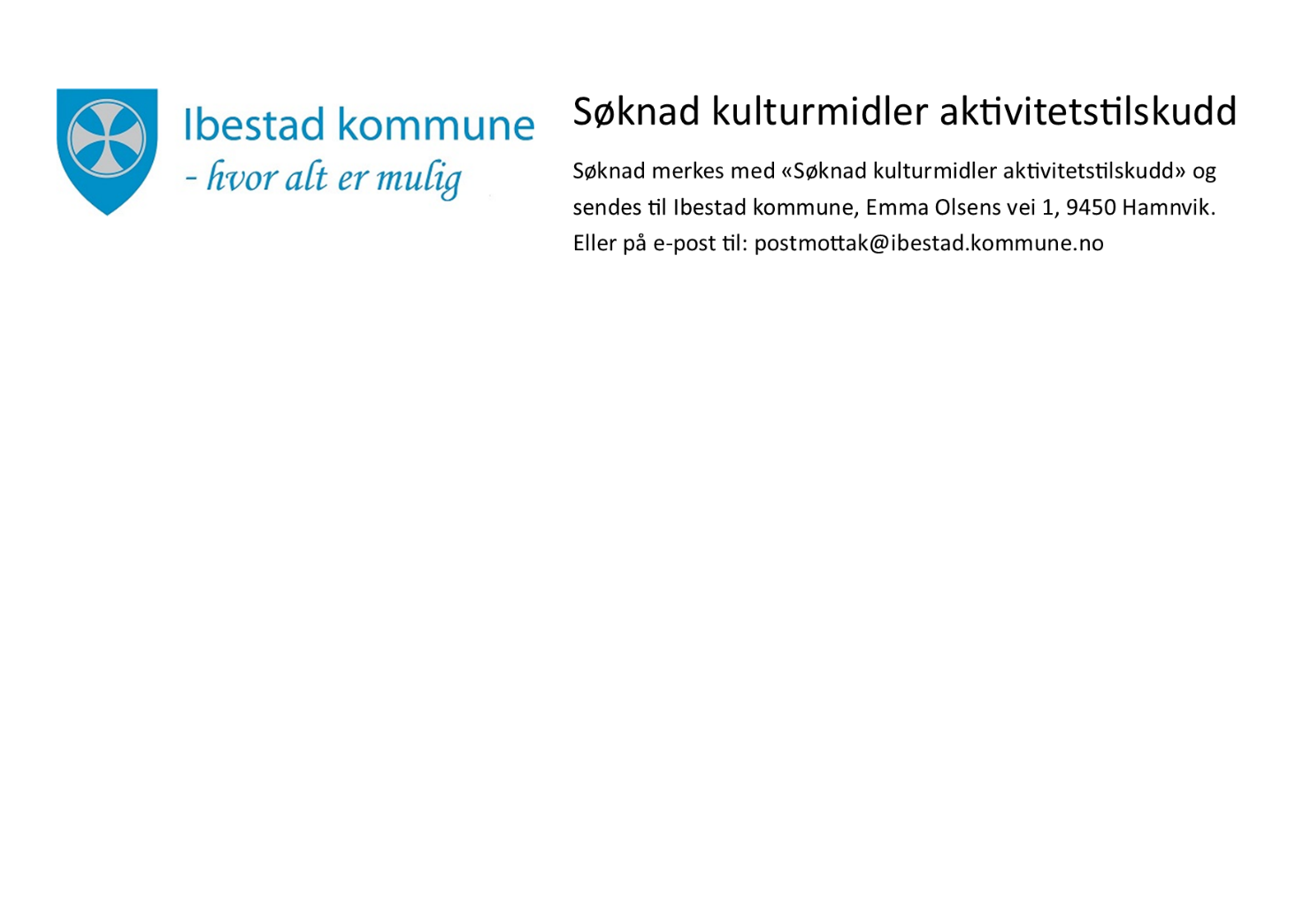 Søkers (organisasjonens) navnAdressePostnr./StedLeders navnLeders adresseLeders tlf.nr. privat og arbeidEventuelt tilskudd utbetales til bankkontonummerMedlemstall0-7 årMedlemstall7-18 årMedlemstallOver 18 årTotalt antall medlemmerAktivitetslokaler eget husAktivitetslokaler leid hus/romEiendom (type)Sted/datoUnderskriftMed søknaden skal det følge: Siste vedtatte årsmelding/regnskap. Siste tilskudd fra kommunen skal spesifiseres i regnskapet. Dersom årsmøtet har fattet vedtak om neste/inneværende års budsjett, legges dette ved. Dersom det ikke framgår av budsjettet, skal det lages en oppstilling over beregnede utgifter til formål nevnt i punktet – bevegelig tilskudd.